                                      Liceo José Victorino Lastarria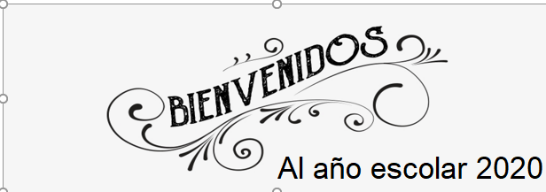                                                  Rancagua                           “Formando Técnicos para el mañana”                                   Unidad Técnico-PedagógicaGUÍA TEÓRICO PRÁCTICA DE EDUCACIÓN FÍSICA PRIMER NIVELO.A.3Aplicar un plan de entrenamiento general para alcanzar una condición física saludable                                                       RUTINAEjercitar un cardio de 10 a 12 minutos que puede ser trote a ritmo propio o baile entretenido en forma continuaEjercitar 5 a 7 minutos de elongaciones y estiramiento Ejercitar un circuito de 4 estaciones que comprenden abdominales, plancha, sentadilla con salto y extensiones de brazos (dar una vuelta al circuito) finalizada la rutina ducharse.                        PROCEDIMIENTO Y EVALUACION DEL TRABAJOLa rutina de ejercicios que debe realizar en casa comienza con 1 o 2 minutos de elongacionesFinalizado los 10 a 12 minutos de baile o trote debes hidratarFinalizado el circuito de 4 estaciones volver a hidratar antes de la duchaCada estación del circuito dura 1 minuto, excepto las sentadillas que son 40 segundos y las extensiones de brazos 30 segundosPara evaluar el trabajo registra tu pulso en reposo antes del cardioAdemás debes registrar tu pulso inmediatamente finalizado el circuitoEn forma optativa puedes registrar tu pulso después del cardio                       RESPONDE LAS SIGUIENTES PREGUNTAS Y ENVÍE A CORREO DE PROFESOR:ricardocarrascom@hotmail.com¿Qué sensación tuviste en cuerpo y mente durante y finalizado el cardio?¿Qué sentiste durante las elongaciones?¿Qué efectos tuvo en tu organismo la ejecución de las 4 estaciones del circuito?Describe como te sentiste después de la duchaNota: Por si olvidaste como se toma el pulso, recuerda que puedes sentirlo en las carótidas (cuello), radial (muñeca) o directo al corazón. El tiempo para el registro del pulso es de 6 segundos y no olvides agregar un 0 al final, ejemplo si te da 12 es igual a 120 y si te da 9 es igual a 90.